                                                    Parish Priest: Fr Behruz Rafat    Telephone 01580 762785 Mobile: 07903 986646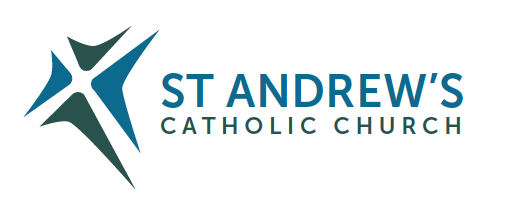 Address: The Presbytery, 47 Ashford Road, Tenterden, Kent TN30 6LL. Parish E-mail behruzrafat@rcaos.org.uk               Parish Website: www.standrewstenterden.orgDeacon: Rev. Jolyon Vickers       Telephone: 01580 766449            Email:  jolyonvickers@rcaos.org.uk                                              Hire of Parish Hall:  Lesley McCarthy 07791 949652       E-mail: bookings.standrews@talktalk.netNewsletter Editor:  Patricia Sargent   01233 850963       E-mail: sargentpat51@gmail.comNewsletter for the week commencing 17th October 2021Twenty-ninth Sunday in Ordinary Time (B)Entrance antiphon: To you I call; for you will surely heed me, O God; turn your ear to me; hear my words.  Guard me as the apple of your eye; in the shadow of your wings protect me.First Reading: Isaiah 53: 10-11Psalm 32 Response: May your love be upon us, O Lord, as we place all our hope in you.Second Reading:  The letter to the Hebrews 4: 14-16Acclamation:  Alleluia, alleluia! I am the Way, the Truth and the Life, says the Lord; no one can come to the Father except through me. Alleluia!Gospel:  Mark 10: 35-45Communion antiphon:  Behold, the eyes of the Lord are on those who fear him, who hope in his merciful love, to rescue their souls from death, to keep them alive in famine.Father Behr writes:Dear Parishioners Once again, I am writing to you to ask if you could join me in prayer on Friday 22 October.  The second reading of the so called ‘Assisted Dying’ bill is due to take place on the 22nd of October.  This coincides with the memorial feast day of St John Paul II who was an outstanding defender of the sanctity of human life.  We will pray the Rosary at 9.40am for the sanctity of life with Mass at the usual time of 10am asking for the powerful prayers of St John Paul II to intercede for our nation.  There is also an invitation to pray a novena. Details here…https://www.cbcew.org.uk/nine-days-of-prayer-to-help-defeat-attempt-to-legalise-assisted-suicide/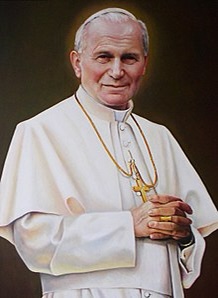 Painting of Saint John Paul II painted by Zbigniewa Kotyłły, 2012Synod - for a Synodal Church: Communion, Participation, and MissionAs you may have heard Pope Francis has launched a consultation process.  This is the timetable given by Archbishop John Wilson. Southwark Synodal TimetableSunday 17 October 2021 – Opening Mass at St George’s Cathedral (livestreamed) to launch the Synodal process in the diocese with a launch in every parish. A Pastoral Letter will be provided to be read at every Mass and In the afternoon of Sunday 17 October at 4pm an online session will be held for the delegates where Archbishop John will introduce the process with a time of Lectio Divina.18 October – a Synod ‘portal’ on the new diocesan website will be published, featuring resources for parishes and other institutions, and providing a place for individual and corporate submissions to the process. They can be made via synod@rcaos.org.uk or via post to Synod Submissions, c/o Archbishop’s House, 150 St George’s Road, SE1 6HX.From 18 October to 19 November – local listening phase (i.e., parishes, and including schools where possible) which can comprise online or in-person gatherings as the organisers see fit.From 24 November to 10 December – three meetings with Archbishop John (online) one for each area of the diocese to which parish delegates and clergy will be invited to contribute what has been heard in the local listening phase.Best wishes Father Behr Your Prayers are asked for:Those recently deceased:  Sr Kathleen Cecelia RIPThose ill or infirm: Wayne (Liz Dumbleton’s husband), Charlotte Elliot (daughter of Maureen Davidson), Joe Adams, Ellie Lawrence, Anne Bryant, Patricia Hook, Elena Peck (senior), Josie Payne, Pat Holland and all those in need of our prayers.Those whose anniversaries of death occur at this time: Bridget Boyle, Joan Chudzikowska, John H>M> Mitchell, Joe Cerullo, Norah Culley, Gladys & Frederick Hodges, John Williams, Ian D’Arts and Kathleen Collison.Congratulations to Ann Delaney and Margaret and Mary Connors who made their first Holy Communion last Saturday.Sr. Kathleen Cecelia: Sr. Kathleen was born in Farranfore, Co. Kerry.  She joined the Good Shepherd order at the age of 16 and moved around from Liverpool to London and finally came to the Good Shepherd Convent in Staplehurst, where she met the local people.  She eventually came to Tenterden during Fr. Des’s time as Parish Priest, having met him at supper at the home of one of the parishioners.  She was a lot of fun and people were very kind to her.  November is the month of Holy SoulsBlessing of graves at Tenterden cemetery on Sunday 7 November at 11.30am. Special sequence of music and scripture Friday 12 November at 10.30amRemembrance service on Sunday 21 November at 3pm. Special sale and fundraiser for CAFODMary Iglinski and Frances Lawrence have organised a sale to raise funds for CAFOD.  On Saturday 30 October from 10.30am to 4.30pm there will be stalls and refreshments.  For donations, please speak to Mary. Helpers needed for the refreshments. Please speak to Mary or Frances if you would like to help. Loose Change for St AndrewEric Leenders, Managing Director of Personal Finance at UK Finance said:“The public has stored over £50 million of loose change over the course of the pandemic and as UK is opening up post-lockdown every pound and penny that can be spared for worthy causes will make a tremendous difference.”Would you like to bring your loose change to St Andrew? Our team of counters will turn your loose change from the back of your sofa into funds to pay for the heating and lighting of our parish church. This week’s services (16th – 23rd October 2021), Feasts and Mass intentions during the week.This week’s services (16th – 23rd October 2021), Feasts and Mass intentions during the week.This week’s services (16th – 23rd October 2021), Feasts and Mass intentions during the week.This week’s services (16th – 23rd October 2021), Feasts and Mass intentions during the week.Saturday 16th October10am Mass6pm Vigil MassSt HedwigLittle MPatrick and Gertie RIPThursday 21st October10am MassFeriaJemma Persaud wellbeingSunday 17th October10am Mass12 Midday Traditional Latin Mass Twenty-ninth Sunday (B)People of the ParishFriday 22nd October10am MassSt John Paul II, PopeSanctity of human lifeMonday 18th October 10am MassSt Luke, EvangelistMark & FamilySaturday 23rd October10am Mass6pm Vigil MassSt John of Capistrano, PriestFather Robert Copsey SOLT RIPPeople of the ParishTuesday 19th OctoberNo MassSts John de Brebeuf & Isaac Jacques, PriestsSunday 24th October10am Mass12 midday Traditional Latin Mass Thirtieth Sunday (B)Sr Kathleen RIPWednesday 20th October10am Service of the Word and Holy CommunionFeriaFlowers: For 24th October - HilaryFlowers: For 24th October - HilaryFlowers: For 24th October - HilaryFlowers: For 24th October - Hilary